令和４年度同窓会中止のお知らせ　秦野養護学校卒業生のみなさんにおかれましては学業や仕事など、充実した日々を送っていらっしゃることと思います。　さて、秦野養護学校卒業生のための同窓会(通称:麓友会)をいぶき祭当日に予定していましたが、新型コロナウイルス感染拡大防止のため、昨年度同様に中止することといたしました。　クラスの友達や担任の先生と会うことを楽しみにしていた方も　　　多いと思いますが、何とぞご理解のほどよろしくお願いいたします。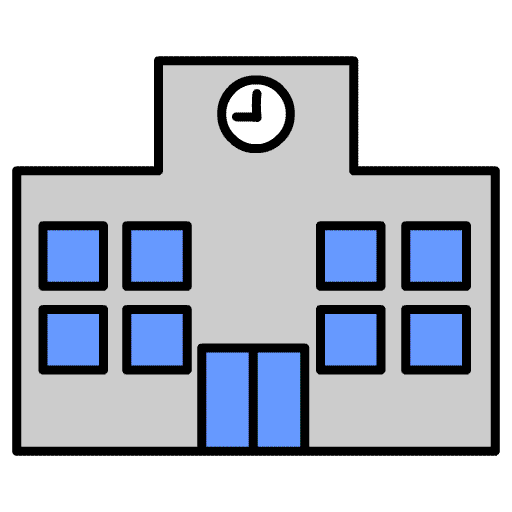 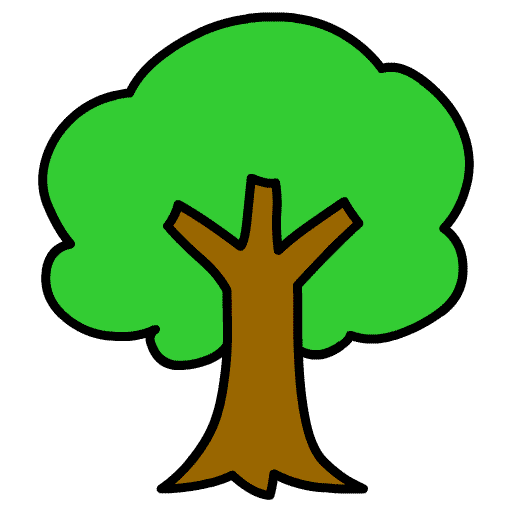 　神奈川県立秦野養護学校　同窓会担当　井上・八乙女